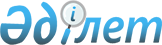 О запрещении пребывания физических лиц на территории государственного лесного фондаПостановление Акимата Жамбылской области от 28 июня 2007 года N 145. Зарегистрировано Департаментом юстиции Жамбылской области 06 августа 2007 года за N 1663



      В связи с наступлением периода высокой пожарной опасности 4-5 классов, в соответствии с подпунктом 11) 
 статьи 15 
 Лесного кодекса Республики Казахстан от 8 июля 2003 года и на основании подпункта 9) пункта 1 
 статьи 27 
 Закона Республики Казахстан от 23 января 2001 года "О местном государственном управлении в Республике Казахстан", акимат области 

ПОСТАНОВЛЯЕТ:





      1. В период высокой пожарной опасности (до 20 сентября текущего года) запретить пребывание физических лиц на территории государственного лесного фонда.




      2. Акимам районов и государственному учреждению "Департамент природных ресурсов и регулирования природопользования акимата Жамбылской области" принять меры, вытекающие из пункта 1 настоящего постановления.




      3. Государственному учреждению "Департамент природных ресурсов и регулирования природопользования акимата Жамбылской области" о проводимых противопожарных мероприятиях регулярно освещать в средствах массовой информации.




      4. Настоящее постановление приобретает юридическую силу с момента государственной регистрации в органах юстиции и вводится в действие со дня первого официального опубликования.




      5. Контроль за исполнением данного постановления возложить на заместителя Акима области Усенбаева Е.О.



 


       Аким области                         Б. Жексембин


					© 2012. РГП на ПХВ «Институт законодательства и правовой информации Республики Казахстан» Министерства юстиции Республики Казахстан
				